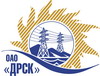 Открытое Акционерное Общество«Дальневосточная распределительная сетевая  компания»ПРОТОКОЛ ПЕРЕТОРЖКИПРЕДМЕТ ЗАКУПКИ: Открытый электронный запрос предложений на право заключения Договора на выполнение работ:  «ПИР Реконструкция ПС 110 кВ Игнатьево и ПС 35 кВ Водозабор» для нужд филиала ОАО «ДРСК»  «Амурские электрические сети».Закупка проводится согласно ГКПЗ 2014г. года, раздела  2.2.1 «Услуги ТПиР» № 2662 на основании указания ОАО «ДРСК» от  25.08.2014 г. № 219.Плановая стоимость закупки:  4 000 000,00   руб. без НДСПРИСУТСТВОВАЛИ: члены постоянно действующей Закупочной комиссии 2-го уровня. ВОПРОСЫ ЗАСЕДАНИЯ ЗАКУПОЧНОЙ КОМИССИИ:В адрес Организатора закупки поступило 4 (четыре) заявки на участие в  процедуре переторжки.Вскрытие конвертов было осуществлено в электронном сейфе Организатора закупки на Торговой Системы www.b2b-energo.ru автоматически.Дата и время начала процедуры вскрытия конвертов с заявками на участие в закупке: 16:00 часов благовещенского времени 16.10.2014 г Место проведения процедуры вскрытия конвертов с заявками на участие в закупке: Торговая площадка Системы www.b2b-energo.ru.РЕШИЛИ:Утвердить протокол переторжки.Ответственный секретарь Закупочной комиссии 2 уровня  ОАО «ДРСК»                       		     О.А. МоторинаТехнический секретарь  Закупочной комиссии 2 уровня  ОАО «ДРСК»                           	     Т.В. Коротаева№ 551/УТПиР-Пг. Благовещенск«16» октября  2014 г.№п/пНаименование Участника закупки и его адресОбщая цена заявки до переторжки, руб. без НДСОбщая цена заявки после переторжки, руб. без НДСЗАО "Сибирский ЭНТЦ" (Россия, 630007, Новосибирская область, г. Новосибирск, ул.Советская, 5)2 350 662,41 не поступило2.ООО "Электросервиспроект" (г. Биробиджан, ул. Саперная, 23)2 549 615,27 2 542 221,413ОАО "Амургражданпроект" (675000, Россия, Амурская обл., г. Благовещенск, ул. Зейская, 173)3 410 209,00 1 634 017,804ООО ПЦ "ЭКРА" (428003, Чувашская Республика - Чувашия, г. Чебоксары, пр-кт И. Яковлева, д. 3)3 758 845,95 3 145 413,165ООО "Системы и Сети" (675000, г. Благовещенск, ул. Шевченко, д. 6)3 844 295,00 не поступило6ООО "Дальэлектропроект" (680028, г. Хабаровск, ул. Серышева, 22, оф. 804)3 866 296,00 не поступило7ООО "Премьер-Энерго" (664075, г. Иркутск, ул. Байкальская 241А, кор. В, оф. 7)3 911 756,00 2 200 798,008ООО "СВА-ЭНЕРГО" (660075, г. Красноярск, ул. Заводская, д. 18, стр. 9, оф. 3-07)3 998 644,06 не поступило